Powiatowy Urząd Pracy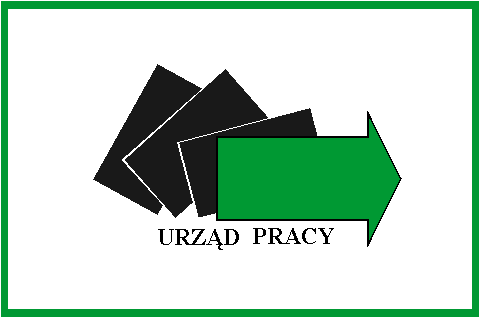 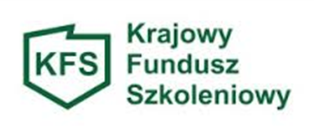  w Chełmie……………………………………..(pieczęć pracodawcy) 					Znak sprawy…………………………………….							Numer wniosku…………………………………Starosta Chełmskiza pośrednictwemPowiatowego Urzędu Pracy 
w ChełmieWNIOSEKo przyznanie środków z rezerwy Krajowego Funduszu Szkoleniowegona finansowanie lub współfinansowanie działań na rzecz kształcenia ustawicznego pracowników i pracodawcówPodstawa prawna:art. 69a i b ustawy z dnia 20 kwietnia 2004 r. o promocji zatrudnienia i instytucjach rynku pracy,rozporządzenie Ministra Pracy i Polityki Społecznej z dnia 14 maja 2014r. w sprawie przyznawania środków z  Krajowego Funduszu Szkoleniowego,Ustawa z dnia 6  marca 2018 roku Prawo przedsiębiorców,,art. 37 ustawy z dnia z dnia 30 kwietnia 2004 r. o postępowaniu w sprawach dotyczących pomocy publicznej,Ustawa z dnia 27 sierpnia 2009 r. o finansach publicznych,Rozporządzenie Parlamentu Europejskiego i Rady (UE) 2016/679 z dnia 27 kwietnia 2016 r. 
w sprawie ochrony osób fizycznych w związku z przetwarzaniem danych osobowych i w sprawie swobodnego przepływu takich danych oraz uchylenia dyrektywy 95/46/We (ogólne rozporządzenie o ochronie danych),DANE PRACODAWCYNazwa pracodawcy……………………………………………………………………..NIP……………………………………..REGON……………………………………...przeważający rodzaj działalności gospodarczej wg PKD………………………………nr telefonu……………………………mail……………………………………………..strona www……………………………………………………………………………..Forma prawna działalności wnioskodawcy (np. spółdzielnia, spółka-podać jaka- działalność indywidualna, inna)…………………………………………………………Siedziba pracodawcy…………………………………………………………………….Miejsce prowadzenia działalności……………………………………………………….Numer rachunku bankowego pracodawcy, na który zostaną przekazane środki 
w przypadku pozytywnego rozpatrzenia wniosku:Imię i nazwisko osoby upoważnionej do reprezentowania pracodawcy (do podpisania umowy):…………………………………………………………………………………………..stanowisko………………………………………………………………………………numer telefonu………………………………mail……………………………………Imię i nazwisko osoby do kontaktów z PUP………………………………………………………………………………………….numer telefonu……………………………….mail…………………………………….Liczba zatrudnionych pracowników na dzień złożenia wniosku…………………………………………………………………………………………..Prowadzę / nie prowadzę* działalność(i) gospodarczą(ej)**, w rozumieniu prawa Unii Europejskiej.* niewłaściwe skreślić** przez działalność gospodarczą należy rozumieć oferowanie towarów i usług na rynku, przy czym pojęcie to dotyczy zarówno działalności produkcyjnej, jak i dystrybucyjnej i usługowej. Nie jest istotne występowanie zarobkowego charakteru działalności, w związku z czym działalność gospodarczą, w rozumieniu unijnego prawa konkurencji, prowadzić mogą także podmioty typu non-profit (stowarzyszenia, fundacje). Nie ma również znaczenia jak dana działalność jest kwalifikowana w prawie krajowym oraz czy podmiot wpisany jest do krajowego rejestru przedsiębiorców lub ewidencji działalności gospodarczej).INFORMACJE O PLANOWANYM KSZTAŁCENIU USTAWICZNYM PRACOWNIKÓW*** LUB PRACODAWCY*******Pracownik – zgodnie z art. 2 ustawy z dnia 26 czerwca 1974 roku Kodeks Pracy  pracownikiem jest osoba zatrudniona na podstawie umowy o pracę, powołania, wyboru, mianowania 
lub spółdzielczej umowy o pracę. Pracownikiem nie jest, w rozumieniu ustawy, osoba, która wykonuję pracę 
lub świadczy usługi na podstawie umów cywilnoprawnych np. umowy zlecenia, umowy agencyjnej, umowy 
o dzieło.****Pracodawca – zgodnie z art. 2 ust. 1 pkt 25 ustawy z dnia 20 kwietnia 2004 roku o promocji zatrudnienia 
i instytucjach rynku pracy,  pracodawcą jest jednostka organizacyjna, chociażby nie posiadał osobowości prawnej, a także osobę fizyczną, jeżeli zatrudniają one co najmniej jednego pracownika1. Wysokość i harmonogram wydatków dotyczących dofinansowania kształcenia ustawicznego kursy realizowane z inicjatywy pracodawcy lub za jego zgodąstudia podyplomowe realizowane z inicjatywy pracodawcy lub za jego zgodąegzaminy umożliwiające uzyskanie dokumentów potwierdzających nabycie umiejętności, kwalifikacji lub uprawnień zawodowychbadania lekarskie i/lub psychologiczne wymagane do podjęcia kształcenia lub pracy zawodowej po ukończonym kształceniuubezpieczenie NNW w związku z podjętym kształceniemokreślenie potrzeb pracodawcy w zakresie kształcenia ustawicznego w związku z ubieganiem się o sfinansowanie tego kształcenia 
ze środków KFSCałkowita wartość planowanych działań kształcenia (w zł)…………………………….(słownie:……………………………………………………………………………….…..)w tym:kwota wnioskowana z KFS…………………………………………………………..…….(słownie……………………………………………………………………………………)kwota wkładu własnego ……………………………………………………………….….(słownie……………………………………………………………………………………)Priorytety wydatkowania środków z rezerwy Krajowego Funduszu Szkoleniowego 
w 2022 roku Zaznaczyć właściwy priorytet, z którego pracodawca ubiega się o finansowanie działań na rzecz kształcenia ustawicznego ze  środków KFS:Priorytet 1)  Wsparcie kształcenia ustawicznego osób po 45 roku życia,Priorytet 2) Wsparcie kształcenia ustawicznego osób z orzeczonym stopniem niepełnosprawności,Priorytet 3) Wsparcie kształcenia ustawicznego skierowane do pracodawców zatrudniających cudzoziemcówUZASADNIENIE POTRZEBY ODBYCIA KSZTAŁCENIA USTAWICZNEGO, PRZY UWZGLĘDNIENIU OBECNYCH LUB PRZYSZŁYCH POTRZEB PRACODAWCY ORAZ OBOWIĄZUJĄCYCH PRIORYTETÓW WYDATKOWANIA ŚRODKÓW REZERWY KFS W ROKU 2022:……………………………………………………………………………………………………………………………………………………………………………………………………………………………………………………………………………………………………………………………………………………………………………………………………………………………………………………………………………………………………………………………………………………………………………………………………………………………………………………………………………………………………………………………………………………………………………………………………………………………………………………………………………………………………………………………………………………………………………………………………………………………………………………………………………………………………………………………………………………………………………………………………………………………………………………………………………………………………………………………………………………………………………………………………………………………………………………………………………………………………………………………………………………………………………………………………………………………………………………………………………………………………………………………………………………………………………………………………………………………………………………………………………………………………………………………………………………………………………………………………………………………………………………………………………………………………………………………………………………………………………………………………………………………………………………………………………………………………………………………………………………………………………………………………………………………………………………………………………………………………………………………………………………………………………………………………………………………………………………………………………………………………………………………………………………………………………………………………………………………………………………………………………………………………………………………………………………………………………………………………………………………………………………………………………………………………………………………………………………………………………………………………………………………………………………………………………………………………UZASADNIENIE WYBORU REALIZATORA USŁUGI KSZTAŁCENIA USTAWICZNEGO FINANSOWANEJ ZE ŚRODKÓW REZERWY KFSUzasadnienie należy sporządzić wg załączonego wzoru dla każdego rodzaju wsparcia oddzielnie ( co najmniej trzech realizatorów) zgodnie z przedstawioną informacją 
o wybranym szkoleniu, lub/i studiach podyplomowych, lub/i egzaminie (zał. 4-6).   INFORMACJA O PLANACH DOTYCZĄCYCH DALSZEGO ZATRUDNIENIA OSÓB, KTÓRE BĘDĄ OBJĘTE KSZTAŁCENIEM USTAWICZNYM FINANSOWANYM ZE ŚRODKÓW REZERWY KFS……………………………………………………………………………………………………………………………………………………………………………………………………………………………………………………………………………………………………………………………………………………………………………………………………………………………………………………………………………………………………………………………………………………………………………………………………………………………………………………………………………………………………………………………………………………………………………………………………………………………………………………………………………..            (miejscowość, data)……………………………………(podpis i pieczęć pracodawcy lub osoby uprawnionej do reprezentowania pracodawcy)ZAŁĄCZNIKI:Załącznik nr 1 Formularz informacji przedstawionych przy ubieganiu się o pomoc de minimis - składa beneficjent pomocy publicznejZałącznik nr 2 Oświadczenie PracodawcyZałącznik nr 3 Informacja  o uzyskanej pomocy de minimisZałącznik nr 4 Informacja o wybranym szkoleniu w ramach KFSZałącznik nr 4a  Program kształcenia zawierający co najmniej elementy określone w § 71 ust. 3 rozporządzenia Ministra Pracy i Polityki Społecznej z dnia 14.05.2014 r. w sprawie szczegółowych warunków realizacji oraz trybu i sposobów prowadzenia usług rynku pracy podpisany przez pracodawcę lub przedstawiciela instytucji szkoleniowej.  Załącznik nr 4b Wzór dokumentu potwierdzającego kompetencje nabyte przez uczestników, wystawionego przez realizatora usługi kształcenia ustawicznegoZałącznik nr 4c Dokument, na podstawie którego prowadzone są pozaszkolne formy kształcenia ustawicznego, jeżeli informacja ta nie jest dostępna w publicznych rejestrach elektronicznychZałącznik nr 5 Informacja o wybranych studiach podyplomowych w ramach KFSZałącznik nr 5a  Program kształcenia Załącznik nr 6 Informacja na temat wybranego egzaminu w ramach KFSZałącznik nr 6a Zakres egzaminuZałącznik Nr 6b Wzór dokumentu potwierdzającego kompetencje nabyte przez uczestników, wystawionego przez realizatora usługi kształcenia ustawicznegoZałącznik nr 7 Wykaz osób, które mają zostać objęte działaniami finansowanymi z udziałem środków KFSZałącznik nr 8 Kopię dokumentu potwierdzającego oznaczenie formy prawnej prowadzonej działalności – w przypadku braku wpisu do Krajowego Rejestru Sądowego lub Centralnej Ewidencji i Informacji o Działalności Gospodarczej;  w przypadku spółki cywilnej należny przedłożyć kopię umowy spółki cywilnej (kopie dokumentów powinny być poświadczone za zgodność z oryginałem przez osobę upoważnioną)Załącznik Nr 9  Klauzula informacyjna WYPEŁNIA POWIATOWY URZĄD PRACYSprawdzono pod względem formalnym /data, podpis/…………………………………………………………………………………………Wezwany do poprawienia wniosku /data, podpis/……………………………………………………………………………………………………………………………………………………………………………………Data poprawienia wniosku…………………………………………………………………………………………Rozpatrzony pozytywnie /data, podpis/-  w całości,-  w części dotyczącej:……………………………………………………………………………………………………………………………………………………………………………………Rozpatrzony negatywnie /data, podpis, uzasadnienie odrzucenia wniosku/………………………………………………………………………………………………………………………………………………………………………………………………………………………………………………………………………………Pozostawiono bez rozpatrzenia …………………………………………………………………………………………Sprawdzono pod względem merytorycznym……………………………………………………………………………………………………………………………………………………………………………………Decyzja Dyrektora powiatowego urzędu pracy:Przyznano środki na kształcenie ustawiczne z rezerwy KFS dla:………………………………………………………………………………………………………………………………………………………………………………………………………………………………………………………………………………/Nazwa Firmy/w wysokości ……………………………………………………………………………….……zł(słownie:……………………………………………………………………...………………………………………………………………………..………..………………………………………………………………………………………….Miejscowość, data                                                                  	……..................................................	Pieczęć i podpis			dyrektora działającego			z upoważnienia starostyLp.Nazwa kursu/szkoleniaPlanowany termin realizacji(określić w kwartałach)Liczba osób przewidzianych do objęcia wsparciemLiczba osób przewidzianych do objęcia wsparciemLiczba osób przewidzianych do objęcia wsparciemLiczba osób przewidzianych do objęcia wsparciemLiczba osób przewidzianych do objęcia wsparciemLiczba osób przewidzianych do objęcia wsparciemLiczba osób przewidzianych do objęcia wsparciemLiczba osób przewidzianych do objęcia wsparciemLiczba osób przewidzianych do objęcia wsparciemLiczba osób przewidzianych do objęcia wsparciemLiczba osób przewidzianych do objęcia wsparciemLiczba osób przewidzianych do objęcia wsparciemKoszt szkolenia dlajednej osobyCałkowita wysokość wydatków 
w złWnioskowana wysokość środków
 z KFSWysokość wkładu własnego wnoszonego przez pracodawcę 
w złLp.Nazwa kursu/szkoleniaPlanowany termin realizacji(określić w kwartałach)15-24lata15-24lata25-34 lata25-34 lata35-44  lata35-44  lata45 lat i więcej45 lat i więcejw tym pracodawcyw tym pracodawcyOGÓŁEMOGÓŁEMKoszt szkolenia dlajednej osobyCałkowita wysokość wydatków 
w złWnioskowana wysokość środków
 z KFSWysokość wkładu własnego wnoszonego przez pracodawcę 
w złLp.Nazwa kursu/szkoleniaPlanowany termin realizacji(określić w kwartałach)KMKMKMKMKMKMKoszt szkolenia dlajednej osobyCałkowita wysokość wydatków 
w złWnioskowana wysokość środków
 z KFSWysokość wkładu własnego wnoszonego przez pracodawcę 
w zł1.2.3.Ogółem:Ogółem:Lp.Nazwa studiów podyplomowychPlanowany termin realizacji(określić w kwartałach)Liczba osób przewidzianych do objęcia wsparciemLiczba osób przewidzianych do objęcia wsparciemLiczba osób przewidzianych do objęcia wsparciemLiczba osób przewidzianych do objęcia wsparciemLiczba osób przewidzianych do objęcia wsparciemLiczba osób przewidzianych do objęcia wsparciemLiczba osób przewidzianych do objęcia wsparciemLiczba osób przewidzianych do objęcia wsparciemLiczba osób przewidzianych do objęcia wsparciemLiczba osób przewidzianych do objęcia wsparciemLiczba osób przewidzianych do objęcia wsparciemLiczba osób przewidzianych do objęcia wsparciemKoszt dlajednej osobyCałkowita wysokość wydatków 
w złWnioskowana wysokość środków
 z KFSWysokość wkładu własnego wnoszonego przez pracodawcę 
w złLp.Nazwa studiów podyplomowychPlanowany termin realizacji(określić w kwartałach)15-24lata15-24lata25-34 lata25-34 lata35-44  lata35-44  lata45 lat i więcej45 lat i więcejw tym pracodawcyw tym pracodawcyOGÓŁEMOGÓŁEMKoszt dlajednej osobyCałkowita wysokość wydatków 
w złWnioskowana wysokość środków
 z KFSWysokość wkładu własnego wnoszonego przez pracodawcę 
w złLp.Nazwa studiów podyplomowychPlanowany termin realizacji(określić w kwartałach)KMKMKMKMKMKMKoszt dlajednej osobyCałkowita wysokość wydatków 
w złWnioskowana wysokość środków
 z KFSWysokość wkładu własnego wnoszonego przez pracodawcę 
w zł1.2.Ogółem:Ogółem:Lp.Nazwa egzaminuPlanowany termin realizacji(określić w kwartałach)Liczba osób przewidzianych do objęcia wsparciemLiczba osób przewidzianych do objęcia wsparciemLiczba osób przewidzianych do objęcia wsparciemLiczba osób przewidzianych do objęcia wsparciemLiczba osób przewidzianych do objęcia wsparciemLiczba osób przewidzianych do objęcia wsparciemLiczba osób przewidzianych do objęcia wsparciemLiczba osób przewidzianych do objęcia wsparciemLiczba osób przewidzianych do objęcia wsparciemLiczba osób przewidzianych do objęcia wsparciemLiczba osób przewidzianych do objęcia wsparciemLiczba osób przewidzianych do objęcia wsparciemKoszt dlajednej osobyCałkowita wysokość wydatków 
w złWnioskowana wysokość środków
 z KFSWysokość wkładu własnego wnoszonego przez pracodawcę 
w złLp.Nazwa egzaminuPlanowany termin realizacji(określić w kwartałach)15-24lata15-24lata25-34 lata25-34 lata35-44  lata35-44  lata45 lat i więcej45 lat i więcejw tym pracodawcyw tym pracodawcyOGÓŁEMOGÓŁEMKoszt dlajednej osobyCałkowita wysokość wydatków 
w złWnioskowana wysokość środków
 z KFSWysokość wkładu własnego wnoszonego przez pracodawcę 
w złLp.Nazwa egzaminuPlanowany termin realizacji(określić w kwartałach)KMKMKMKMKMKMKoszt dlajednej osobyCałkowita wysokość wydatków 
w złWnioskowana wysokość środków
 z KFSWysokość wkładu własnego wnoszonego przez pracodawcę 
w zł1.2.3.4.Ogółem:Ogółem:Lp.Nazwa badaniaPlanowany termin realizacji(określić w kwartałach)Liczba osób przewidzianych do objęcia wsparciemLiczba osób przewidzianych do objęcia wsparciemLiczba osób przewidzianych do objęcia wsparciemLiczba osób przewidzianych do objęcia wsparciemLiczba osób przewidzianych do objęcia wsparciemLiczba osób przewidzianych do objęcia wsparciemLiczba osób przewidzianych do objęcia wsparciemLiczba osób przewidzianych do objęcia wsparciemLiczba osób przewidzianych do objęcia wsparciemLiczba osób przewidzianych do objęcia wsparciemLiczba osób przewidzianych do objęcia wsparciemLiczba osób przewidzianych do objęcia wsparciemKoszt dlajednej osobyCałkowita wysokość wydatków 
w złWnioskowana wysokość środków
 z KFSWysokość wkładu własnego wnoszonego przez pracodawcę 
w złLp.Nazwa badaniaPlanowany termin realizacji(określić w kwartałach)15-24lata15-24lata25-34 lata25-34 lata35-44  lata35-44  lata45 lat i więcej45 lat i więcejw tym pracodawcyw tym pracodawcyOGÓŁEMOGÓŁEMKoszt dlajednej osobyCałkowita wysokość wydatków 
w złWnioskowana wysokość środków
 z KFSWysokość wkładu własnego wnoszonego przez pracodawcę 
w złLp.Nazwa badaniaPlanowany termin realizacji(określić w kwartałach)KMKMKMKMKMKMKoszt dlajednej osobyCałkowita wysokość wydatków 
w złWnioskowana wysokość środków
 z KFSWysokość wkładu własnego wnoszonego przez pracodawcę 
w zł1.2.Ogółem:Ogółem:Lp.Nazwa ubezpieczeniaPlanowany termin realizacji(określić w kwartałach)Liczba osób przewidzianych do objęcia wsparciemLiczba osób przewidzianych do objęcia wsparciemLiczba osób przewidzianych do objęcia wsparciemLiczba osób przewidzianych do objęcia wsparciemLiczba osób przewidzianych do objęcia wsparciemLiczba osób przewidzianych do objęcia wsparciemLiczba osób przewidzianych do objęcia wsparciemLiczba osób przewidzianych do objęcia wsparciemLiczba osób przewidzianych do objęcia wsparciemLiczba osób przewidzianych do objęcia wsparciemLiczba osób przewidzianych do objęcia wsparciemLiczba osób przewidzianych do objęcia wsparciemKoszt dlajednej osobyCałkowita wysokość wydatków 
w złWnioskowana wysokość środków
 z KFSWysokość wkładu własnego wnoszonego przez pracodawcę 
w złLp.Nazwa ubezpieczeniaPlanowany termin realizacji(określić w kwartałach)15-24lata15-24lata25-34 lata25-34 lata35-44  lata35-44  lata45 lat i więcej45 lat i więcejw tym pracodawcyw tym pracodawcyOGÓŁEMOGÓŁEMKoszt dlajednej osobyCałkowita wysokość wydatków 
w złWnioskowana wysokość środków
 z KFSWysokość wkładu własnego wnoszonego przez pracodawcę 
w złLp.Nazwa ubezpieczeniaPlanowany termin realizacji(określić w kwartałach)KMKMKMKMKMKMKoszt dlajednej osobyCałkowita wysokość wydatków 
w złWnioskowana wysokość środków
 z KFSWysokość wkładu własnego wnoszonego przez pracodawcę 
w zł1.2.Ogółem:Ogółem:Lp.Nazwa  wykonawcy Planowany termin realizacji(określić w kwartałach)Całkowita wysokość wydatków 
w złWnioskowana wysokość środków
 z KFSWysokość wkładu własnego wnoszonego przez pracodawcę 
w złLp.Nazwa  wykonawcy Planowany termin realizacji(określić w kwartałach)Całkowita wysokość wydatków 
w złWnioskowana wysokość środków
 z KFSWysokość wkładu własnego wnoszonego przez pracodawcę 
w złLp.Nazwa  wykonawcy Planowany termin realizacji(określić w kwartałach)Całkowita wysokość wydatków 
w złWnioskowana wysokość środków
 z KFSWysokość wkładu własnego wnoszonego przez pracodawcę 
w zł1.